Unified Basketball - In the newsFall II seasonhttps://thewestfieldnews.com/a-unified-start-for-southwick/This is Southwick’s first Unified Sport and they are loving the experience!Seekonk School NewsSeekonk's Martin Elementary School Promotes Inclusivity During Month-Long Inclusion Events - Seekonk School NewsMarblehead  - Students take the plunge for good causehttps://www.wickedlocal.com/story/marblehead-reporter/2021/03/02/marblehead-students-take-plunge-good-cause/6880521002/Nashoba Regional HS - Unified Basketball Team Happy to be backhttps://stowindependent.com/unified-basketball-team-happy-to-be-backWhitman Hanson – They’re soakedhttp://whitmanhansonexpress.com/theyre-soaked-in-inclusion/Lynn Tech v. Danvers bball in the sports section just like the other High School Scores  https://www.itemlive.com/2021/04/06/school-sports-roundup-lynn-jets-hockey-comes-up-short-against-everett/#:~:text=The%20Lynn%20Jets%20hockey%20team,Veterans%20MDC%20Rink%20in%20Everett.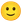 Greenfield HS Plunges for Special Olympicshttps://www.recorder.com/Greenfield-High-School-plunges-for-Special-Olympics-39843473MIAA, Special Olympics partnership paying dividends as unified sports growsTom Angelo admired the scene of Somerset Berkley’s first-ever unified track meet in the spring of 2014, back when he was a first-year athletic director at the school and unified sports was still in…Apr 6th (350 kB)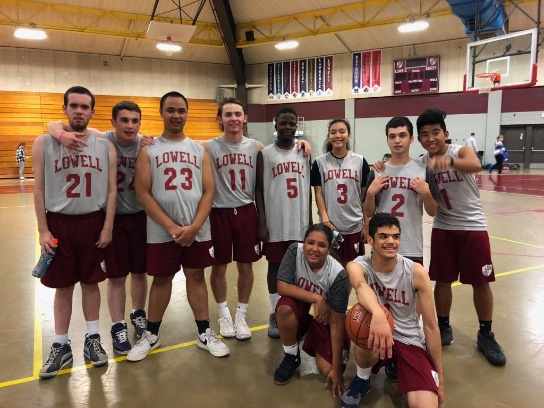 Wahconah Reg. HS and Mt. Greylock Reg. HShttps://www.iberkshires.com/sports/highschool/winter/basketball/boys/story/39/1103/Barnes-Leads-Mount-Greylock-Unified-Squad-Past-Wahconah.htmlhttps://www.iberkshires.com/sports/highschool/winter/basketball/boys/story/39/1104/Wahconah-Unified-Basketball-Edges-Mount-Greylock.htmlHaverhill HShttps://www.eagletribune.com/news/haverhill/haverhills-unified-sports-has-disabled-nondisabled-players-on-same-team/article_0624c31d-ee3a-593b-b4d5-736694c26c82.html 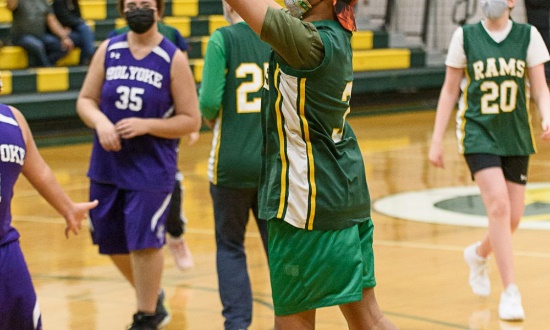 A Unified Start for Southwick | The Westfield News |April 8, 2021SOUTHWICK – Southwick Unified Basketball played its first home gave ever, delivering a strong effort but fell just short in losing to Holyoke 44-30. Jordan Jimenez and Samantha Fuller scored eight points apiece to lead Southwick. Rams’ Jayden Martin and Logan Lynch each finished with six points. Ava Crawford scored two points and was extremely […]thewestfieldnews.com